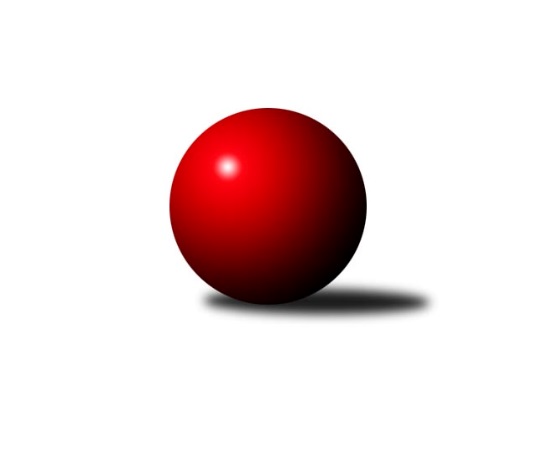 Č.9Ročník 2014/2015	15.8.2024 Meziokresní přebor-Bruntál, Opava  2014/2015Statistika 9. kolaTabulka družstev:		družstvo	záp	výh	rem	proh	skore	sety	průměr	body	plné	dorážka	chyby	1.	Kuželky Horní Benešov	9	9	0	0	70 : 20 	(51.5 : 20.5)	1685	18	1157	527	21	2.	TJ Sokol Chvalíkovice ˝B˝	9	7	0	2	57 : 33 	(42.0 : 30.0)	1610	14	1133	477	35.2	3.	TJ Horní Benešov ˝F˝	9	6	0	3	50 : 40 	(33.5 : 38.5)	1540	12	1109	430	42.6	4.	RSKK Raciborz	9	5	0	4	61 : 29 	(47.0 : 25.0)	1593	10	1110	483	28	5.	KK Minerva Opava ˝C˝	9	4	0	5	42 : 48 	(31.5 : 40.5)	1477	8	1066	412	34.4	6.	TJ Kovohutě Břidličná ˝D˝	9	4	0	5	38 : 52 	(28.5 : 43.5)	1513	8	1081	431	40.9	7.	TJ Kovohutě Břidličná ˝C˝	9	3	0	6	39 : 51 	(34.5 : 37.5)	1535	6	1102	433	40.7	8.	TJ Jiskra Rýmařov ˝C˝	9	3	0	6	37 : 53 	(32.0 : 40.0)	1507	6	1074	433	38.7	9.	TJ Horní Benešov ˝E˝	9	3	0	6	36 : 54 	(34.5 : 37.5)	1508	6	1082	426	43.6	10.	TJ Opava ˝D˝	9	1	0	8	20 : 70 	(25.0 : 47.0)	1491	2	1079	411	45.6Tabulka doma:		družstvo	záp	výh	rem	proh	skore	sety	průměr	body	maximum	minimum	1.	RSKK Raciborz	4	4	0	0	40 : 0 	(30.0 : 2.0)	1624	8	1649	1613	2.	Kuželky Horní Benešov	4	4	0	0	32 : 8 	(24.0 : 8.0)	1698	8	1756	1648	3.	TJ Jiskra Rýmařov ˝C˝	5	3	0	2	30 : 20 	(23.0 : 17.0)	1557	6	1590	1508	4.	TJ Sokol Chvalíkovice ˝B˝	5	3	0	2	27 : 23 	(21.5 : 18.5)	1537	6	1581	1474	5.	TJ Horní Benešov ˝F˝	5	3	0	2	26 : 24 	(20.5 : 19.5)	1573	6	1610	1490	6.	TJ Horní Benešov ˝E˝	4	2	0	2	20 : 20 	(18.0 : 14.0)	1536	4	1570	1521	7.	KK Minerva Opava ˝C˝	5	2	0	3	24 : 26 	(20.5 : 19.5)	1643	4	1662	1601	8.	TJ Kovohutě Břidličná ˝D˝	4	2	0	2	18 : 22 	(15.0 : 17.0)	1517	4	1564	1429	9.	TJ Kovohutě Břidličná ˝C˝	4	1	0	3	17 : 23 	(16.5 : 15.5)	1514	2	1529	1479	10.	TJ Opava ˝D˝	5	0	0	5	10 : 40 	(14.5 : 25.5)	1548	0	1663	1435Tabulka venku:		družstvo	záp	výh	rem	proh	skore	sety	průměr	body	maximum	minimum	1.	Kuželky Horní Benešov	5	5	0	0	38 : 12 	(27.5 : 12.5)	1674	10	1738	1629	2.	TJ Sokol Chvalíkovice ˝B˝	4	4	0	0	30 : 10 	(20.5 : 11.5)	1634	8	1680	1595	3.	TJ Horní Benešov ˝F˝	4	3	0	1	24 : 16 	(13.0 : 19.0)	1531	6	1586	1460	4.	KK Minerva Opava ˝C˝	4	2	0	2	18 : 22 	(11.0 : 21.0)	1422	4	1560	1035	5.	TJ Kovohutě Břidličná ˝C˝	5	2	0	3	22 : 28 	(18.0 : 22.0)	1555	4	1616	1438	6.	TJ Kovohutě Břidličná ˝D˝	5	2	0	3	20 : 30 	(13.5 : 26.5)	1512	4	1661	1402	7.	RSKK Raciborz	5	1	0	4	21 : 29 	(17.0 : 23.0)	1585	2	1673	1527	8.	TJ Horní Benešov ˝E˝	5	1	0	4	16 : 34 	(16.5 : 23.5)	1509	2	1616	1395	9.	TJ Opava ˝D˝	4	1	0	3	10 : 30 	(10.5 : 21.5)	1477	2	1605	1374	10.	TJ Jiskra Rýmařov ˝C˝	4	0	0	4	7 : 33 	(9.0 : 23.0)	1495	0	1634	1357Tabulka podzimní části:		družstvo	záp	výh	rem	proh	skore	sety	průměr	body	doma	venku	1.	Kuželky Horní Benešov	9	9	0	0	70 : 20 	(51.5 : 20.5)	1685	18 	4 	0 	0 	5 	0 	0	2.	TJ Sokol Chvalíkovice ˝B˝	9	7	0	2	57 : 33 	(42.0 : 30.0)	1610	14 	3 	0 	2 	4 	0 	0	3.	TJ Horní Benešov ˝F˝	9	6	0	3	50 : 40 	(33.5 : 38.5)	1540	12 	3 	0 	2 	3 	0 	1	4.	RSKK Raciborz	9	5	0	4	61 : 29 	(47.0 : 25.0)	1593	10 	4 	0 	0 	1 	0 	4	5.	KK Minerva Opava ˝C˝	9	4	0	5	42 : 48 	(31.5 : 40.5)	1477	8 	2 	0 	3 	2 	0 	2	6.	TJ Kovohutě Břidličná ˝D˝	9	4	0	5	38 : 52 	(28.5 : 43.5)	1513	8 	2 	0 	2 	2 	0 	3	7.	TJ Kovohutě Břidličná ˝C˝	9	3	0	6	39 : 51 	(34.5 : 37.5)	1535	6 	1 	0 	3 	2 	0 	3	8.	TJ Jiskra Rýmařov ˝C˝	9	3	0	6	37 : 53 	(32.0 : 40.0)	1507	6 	3 	0 	2 	0 	0 	4	9.	TJ Horní Benešov ˝E˝	9	3	0	6	36 : 54 	(34.5 : 37.5)	1508	6 	2 	0 	2 	1 	0 	4	10.	TJ Opava ˝D˝	9	1	0	8	20 : 70 	(25.0 : 47.0)	1491	2 	0 	0 	5 	1 	0 	3Tabulka jarní části:		družstvo	záp	výh	rem	proh	skore	sety	průměr	body	doma	venku	1.	TJ Kovohutě Břidličná ˝D˝	0	0	0	0	0 : 0 	(0.0 : 0.0)	0	0 	0 	0 	0 	0 	0 	0 	2.	TJ Horní Benešov ˝F˝	0	0	0	0	0 : 0 	(0.0 : 0.0)	0	0 	0 	0 	0 	0 	0 	0 	3.	RSKK Raciborz	0	0	0	0	0 : 0 	(0.0 : 0.0)	0	0 	0 	0 	0 	0 	0 	0 	4.	Kuželky Horní Benešov	0	0	0	0	0 : 0 	(0.0 : 0.0)	0	0 	0 	0 	0 	0 	0 	0 	5.	TJ Kovohutě Břidličná ˝C˝	0	0	0	0	0 : 0 	(0.0 : 0.0)	0	0 	0 	0 	0 	0 	0 	0 	6.	TJ Jiskra Rýmařov ˝C˝	0	0	0	0	0 : 0 	(0.0 : 0.0)	0	0 	0 	0 	0 	0 	0 	0 	7.	TJ Sokol Chvalíkovice ˝B˝	0	0	0	0	0 : 0 	(0.0 : 0.0)	0	0 	0 	0 	0 	0 	0 	0 	8.	TJ Opava ˝D˝	0	0	0	0	0 : 0 	(0.0 : 0.0)	0	0 	0 	0 	0 	0 	0 	0 	9.	KK Minerva Opava ˝C˝	0	0	0	0	0 : 0 	(0.0 : 0.0)	0	0 	0 	0 	0 	0 	0 	0 	10.	TJ Horní Benešov ˝E˝	0	0	0	0	0 : 0 	(0.0 : 0.0)	0	0 	0 	0 	0 	0 	0 	0 Zisk bodů pro družstvo:		jméno hráče	družstvo	body	zápasy	v %	dílčí body	sety	v %	1.	Jaromír Martiník 	Kuželky Horní Benešov 	16	/	8	(100%)		/		(%)	2.	Jerzy Kwasný 	RSKK Raciborz 	15	/	9	(83%)		/		(%)	3.	Zdeněk Janák 	TJ Horní Benešov ˝E˝ 	14	/	9	(78%)		/		(%)	4.	Vlastimil Kotrla 	Kuželky Horní Benešov 	14	/	9	(78%)		/		(%)	5.	Miroslav Petřek st.	TJ Horní Benešov ˝F˝ 	14	/	9	(78%)		/		(%)	6.	Radek Fischer 	KK Minerva Opava ˝C˝ 	12	/	8	(75%)		/		(%)	7.	Petr Kozák 	TJ Horní Benešov ˝E˝ 	12	/	9	(67%)		/		(%)	8.	Ota Pidima 	TJ Kovohutě Břidličná ˝D˝ 	12	/	9	(67%)		/		(%)	9.	Martin Weiss 	Kuželky Horní Benešov 	10	/	5	(100%)		/		(%)	10.	Martin Šumník 	TJ Sokol Chvalíkovice ˝B˝ 	10	/	7	(71%)		/		(%)	11.	Jaroslav Zelinka 	TJ Kovohutě Břidličná ˝C˝ 	10	/	7	(71%)		/		(%)	12.	Mariusz Gierczak 	RSKK Raciborz 	10	/	7	(71%)		/		(%)	13.	Gabriela Beinhaeurová 	KK Minerva Opava ˝C˝ 	10	/	7	(71%)		/		(%)	14.	Oldřich Tomečka 	KK Minerva Opava ˝C˝ 	10	/	7	(71%)		/		(%)	15.	Pavel Švan 	TJ Jiskra Rýmařov ˝C˝ 	10	/	9	(56%)		/		(%)	16.	Ryszard Grygiel 	RSKK Raciborz 	8	/	4	(100%)		/		(%)	17.	Dalibor Krejčiřík 	TJ Sokol Chvalíkovice ˝B˝ 	8	/	7	(57%)		/		(%)	18.	Jaroslav Lakomý 	Kuželky Horní Benešov 	8	/	7	(57%)		/		(%)	19.	Zdeněk Kment 	TJ Horní Benešov ˝F˝ 	8	/	7	(57%)		/		(%)	20.	Otto Mückstein 	TJ Sokol Chvalíkovice ˝B˝ 	8	/	8	(50%)		/		(%)	21.	Vilém Berger 	TJ Kovohutě Břidličná ˝D˝ 	8	/	9	(44%)		/		(%)	22.	Miroslav Langer 	TJ Jiskra Rýmařov ˝C˝ 	8	/	9	(44%)		/		(%)	23.	Pavla Hendrychová 	TJ Horní Benešov ˝F˝ 	8	/	9	(44%)		/		(%)	24.	Roman Beinhauer 	TJ Sokol Chvalíkovice ˝B˝ 	7	/	6	(58%)		/		(%)	25.	Ivo Mrhal st.	TJ Kovohutě Břidličná ˝D˝ 	6	/	4	(75%)		/		(%)	26.	Antonín Hendrych 	TJ Sokol Chvalíkovice ˝B˝ 	6	/	4	(75%)		/		(%)	27.	Krzysztof Wróblewski 	RSKK Raciborz 	6	/	4	(75%)		/		(%)	28.	František Habrman 	TJ Kovohutě Břidličná ˝C˝ 	6	/	5	(60%)		/		(%)	29.	Vladislav Kobelár 	TJ Opava ˝D˝ 	6	/	6	(50%)		/		(%)	30.	Anna Dosedělová 	TJ Kovohutě Břidličná ˝C˝ 	6	/	6	(50%)		/		(%)	31.	Zdeněk Žanda 	TJ Horní Benešov ˝F˝ 	6	/	9	(33%)		/		(%)	32.	Pavel Přikryl 	TJ Jiskra Rýmařov ˝C˝ 	6	/	9	(33%)		/		(%)	33.	Leoš Řepka ml. 	TJ Kovohutě Břidličná ˝C˝ 	5	/	8	(31%)		/		(%)	34.	Sabina Trulejová 	TJ Sokol Chvalíkovice ˝B˝ 	4	/	2	(100%)		/		(%)	35.	Josef Klapetek 	TJ Opava ˝D˝ 	4	/	2	(100%)		/		(%)	36.	Marek Prusicki 	RSKK Raciborz 	4	/	3	(67%)		/		(%)	37.	Cezary Koczorski 	RSKK Raciborz 	4	/	3	(67%)		/		(%)	38.	Stanislav Troják 	KK Minerva Opava ˝C˝ 	4	/	5	(40%)		/		(%)	39.	Artur Tokarski 	RSKK Raciborz 	4	/	6	(33%)		/		(%)	40.	Jana Martiníková 	Kuželky Horní Benešov 	4	/	7	(29%)		/		(%)	41.	Stanislav Lichnovský 	TJ Jiskra Rýmařov ˝C˝ 	4	/	7	(29%)		/		(%)	42.	Luděk Bambušek 	TJ Jiskra Rýmařov ˝C˝ 	3	/	2	(75%)		/		(%)	43.	Pavel Jašek 	TJ Opava ˝D˝ 	2	/	1	(100%)		/		(%)	44.	Jan Chovanec 	TJ Opava ˝D˝ 	2	/	1	(100%)		/		(%)	45.	Milan Franer 	TJ Opava ˝D˝ 	2	/	5	(20%)		/		(%)	46.	Ladislav Stárek st. 	TJ Kovohutě Břidličná ˝D˝ 	2	/	5	(20%)		/		(%)	47.	Josef Kočař 	TJ Kovohutě Břidličná ˝C˝ 	2	/	5	(20%)		/		(%)	48.	Dominik Bracek 	TJ Opava ˝D˝ 	2	/	7	(14%)		/		(%)	49.	Vladimír Štrbík 	TJ Kovohutě Břidličná ˝D˝ 	2	/	7	(14%)		/		(%)	50.	Roman Swaczyna 	TJ Horní Benešov ˝E˝ 	2	/	9	(11%)		/		(%)	51.	Jan Kriwenky 	TJ Horní Benešov ˝E˝ 	2	/	9	(11%)		/		(%)	52.	Jiří Novák 	TJ Opava ˝D˝ 	0	/	1	(0%)		/		(%)	53.	Markéta Jašková 	TJ Opava ˝D˝ 	0	/	1	(0%)		/		(%)	54.	Jan Fadrný 	TJ Horní Benešov ˝F˝ 	0	/	1	(0%)		/		(%)	55.	Daniel Beinhauer 	TJ Sokol Chvalíkovice ˝B˝ 	0	/	2	(0%)		/		(%)	56.	Šimon Fryčka 	TJ Opava ˝D˝ 	0	/	2	(0%)		/		(%)	57.	Luděk Häusler 	TJ Kovohutě Břidličná ˝D˝ 	0	/	2	(0%)		/		(%)	58.	Karel Michalka 	TJ Opava ˝D˝ 	0	/	3	(0%)		/		(%)	59.	Lubomír Khýr 	TJ Kovohutě Břidličná ˝C˝ 	0	/	3	(0%)		/		(%)	60.	Lubomír Bičík 	KK Minerva Opava ˝C˝ 	0	/	3	(0%)		/		(%)	61.	Lenka Hrnčířová 	KK Minerva Opava ˝C˝ 	0	/	5	(0%)		/		(%)	62.	Vilibald Marker 	TJ Opava ˝D˝ 	0	/	7	(0%)		/		(%)Průměry na kuželnách:		kuželna	průměr	plné	dorážka	chyby	výkon na hráče	1.	Minerva Opava, 1-2	1640	1142	498	27.3	(410.1)	2.	TJ Opava, 1-4	1593	1144	449	43.5	(398.5)	3.	 Horní Benešov, 1-4	1560	1098	461	38.2	(390.1)	4.	KK Jiskra Rýmařov, 1-4	1548	1104	443	35.6	(387.1)	5.	TJ Sokol Chvalíkovice, 1-2	1535	1090	445	34.2	(384.0)	6.	TJ Kovohutě Břidličná, 1-2	1515	1085	430	38.5	(379.0)	7.	RSKK Raciborz, 1-4	1511	1077	433	40.0	(377.8)Nejlepší výkony na kuželnách:Minerva Opava, 1-2KK Minerva Opava ˝C˝	1662	1. kolo	Radek Fischer 	KK Minerva Opava ˝C˝	442	8. koloTJ Kovohutě Břidličná ˝D˝	1661	8. kolo	Oldřich Tomečka 	KK Minerva Opava ˝C˝	440	3. koloKuželky Horní Benešov	1655	3. kolo	Ivo Mrhal st.	TJ Kovohutě Břidličná ˝D˝	439	8. koloKK Minerva Opava ˝C˝	1654	6. kolo	Radek Fischer 	KK Minerva Opava ˝C˝	439	1. koloKK Minerva Opava ˝C˝	1653	8. kolo	Gabriela Beinhaeurová 	KK Minerva Opava ˝C˝	438	6. koloKK Minerva Opava ˝C˝	1646	3. kolo	Radek Fischer 	KK Minerva Opava ˝C˝	436	6. koloTJ Jiskra Rýmařov ˝C˝	1634	6. kolo	Vladislav Kobelár 	TJ Opava ˝D˝	436	4. koloRSKK Raciborz	1633	1. kolo	Oldřich Tomečka 	KK Minerva Opava ˝C˝	423	8. koloTJ Opava ˝D˝	1605	4. kolo	Jaromír Martiník 	Kuželky Horní Benešov	422	3. koloKK Minerva Opava ˝C˝	1601	4. kolo	Vlastimil Kotrla 	Kuželky Horní Benešov	422	3. koloTJ Opava, 1-4Kuželky Horní Benešov	1712	5. kolo	Zdeněk Janák 	TJ Horní Benešov ˝E˝	476	8. koloTJ Sokol Chvalíkovice ˝B˝	1680	6. kolo	Martin Weiss 	Kuželky Horní Benešov	475	5. koloTJ Opava ˝D˝	1663	5. kolo	Otto Mückstein 	TJ Sokol Chvalíkovice ˝B˝	448	6. koloTJ Opava ˝D˝	1643	6. kolo	Martin Šumník 	TJ Sokol Chvalíkovice ˝B˝	446	6. koloTJ Horní Benešov ˝E˝	1616	8. kolo	Milan Franer 	TJ Opava ˝D˝	443	6. koloTJ Kovohutě Břidličná ˝C˝	1605	1. kolo	Petr Kozák 	TJ Horní Benešov ˝E˝	440	8. koloTJ Horní Benešov ˝F˝	1586	3. kolo	Vladislav Kobelár 	TJ Opava ˝D˝	435	5. koloTJ Opava ˝D˝	1524	1. kolo	Jaromír Martiník 	Kuželky Horní Benešov	433	5. koloTJ Opava ˝D˝	1474	3. kolo	Jan Chovanec 	TJ Opava ˝D˝	429	5. koloTJ Opava ˝D˝	1435	8. kolo	Josef Klapetek 	TJ Opava ˝D˝	419	6. kolo Horní Benešov, 1-4Kuželky Horní Benešov	1756	2. kolo	Jaromír Martiník 	Kuželky Horní Benešov	493	2. koloKuželky Horní Benešov	1723	8. kolo	Vlastimil Kotrla 	Kuželky Horní Benešov	472	4. koloRSKK Raciborz	1673	8. kolo	Jaromír Martiník 	Kuželky Horní Benešov	461	8. koloKuželky Horní Benešov	1663	6. kolo	Petr Kozák 	TJ Horní Benešov ˝E˝	449	9. koloKuželky Horní Benešov	1648	4. kolo	Jaromír Martiník 	Kuželky Horní Benešov	447	6. koloTJ Sokol Chvalíkovice ˝B˝	1638	4. kolo	Vlastimil Kotrla 	Kuželky Horní Benešov	446	2. koloKuželky Horní Benešov	1629	1. kolo	Petr Kozák 	TJ Horní Benešov ˝E˝	445	2. koloTJ Sokol Chvalíkovice ˝B˝	1615	9. kolo	Martin Weiss 	Kuželky Horní Benešov	445	1. koloTJ Horní Benešov ˝F˝	1610	6. kolo	Petr Kozák 	TJ Horní Benešov ˝E˝	445	3. koloTJ Horní Benešov ˝F˝	1597	8. kolo	Martin Weiss 	Kuželky Horní Benešov	443	8. koloKK Jiskra Rýmařov, 1-4Kuželky Horní Benešov	1738	9. kolo	Martin Weiss 	Kuželky Horní Benešov	452	9. koloTJ Jiskra Rýmařov ˝C˝	1590	7. kolo	Leoš Řepka ml. 	TJ Kovohutě Břidličná ˝C˝	445	3. koloTJ Horní Benešov ˝F˝	1585	5. kolo	Vlastimil Kotrla 	Kuželky Horní Benešov	443	9. koloTJ Jiskra Rýmařov ˝C˝	1581	5. kolo	Petr Kozák 	TJ Horní Benešov ˝E˝	429	1. koloTJ Jiskra Rýmařov ˝C˝	1571	9. kolo	Jaromír Martiník 	Kuželky Horní Benešov	427	9. koloTJ Jiskra Rýmařov ˝C˝	1533	3. kolo	Zdeněk Kment 	TJ Horní Benešov ˝F˝	424	5. koloTJ Jiskra Rýmařov ˝C˝	1508	1. kolo	Stanislav Lichnovský 	TJ Jiskra Rýmařov ˝C˝	423	7. koloTJ Kovohutě Břidličná ˝C˝	1486	3. kolo	Miroslav Langer 	TJ Jiskra Rýmařov ˝C˝	420	5. koloTJ Horní Benešov ˝E˝	1485	1. kolo	Jaroslav Lakomý 	Kuželky Horní Benešov	416	9. koloTJ Opava ˝D˝	1408	7. kolo	Pavel Švan 	TJ Jiskra Rýmařov ˝C˝	414	5. koloTJ Sokol Chvalíkovice, 1-2Kuželky Horní Benešov	1635	7. kolo	Jaromír Martiník 	Kuželky Horní Benešov	471	7. koloTJ Sokol Chvalíkovice ˝B˝	1581	3. kolo	Martin Šumník 	TJ Sokol Chvalíkovice ˝B˝	434	8. koloTJ Sokol Chvalíkovice ˝B˝	1574	7. kolo	Oldřich Tomečka 	KK Minerva Opava ˝C˝	429	5. koloRSKK Raciborz	1533	3. kolo	Vlastimil Kotrla 	Kuželky Horní Benešov	427	7. koloTJ Sokol Chvalíkovice ˝B˝	1531	8. kolo	Pavel Přikryl 	TJ Jiskra Rýmařov ˝C˝	417	8. koloTJ Sokol Chvalíkovice ˝B˝	1526	5. kolo	Jerzy Kwasný 	RSKK Raciborz	413	3. koloTJ Jiskra Rýmařov ˝C˝	1513	8. kolo	Dalibor Krejčiřík 	TJ Sokol Chvalíkovice ˝B˝	410	3. koloKK Minerva Opava ˝C˝	1502	5. kolo	Roman Beinhauer 	TJ Sokol Chvalíkovice ˝B˝	409	5. koloTJ Kovohutě Břidličná ˝D˝	1489	1. kolo	Roman Beinhauer 	TJ Sokol Chvalíkovice ˝B˝	408	3. koloTJ Sokol Chvalíkovice ˝B˝	1474	1. kolo	Roman Beinhauer 	TJ Sokol Chvalíkovice ˝B˝	405	7. koloTJ Kovohutě Břidličná, 1-2TJ Kovohutě Břidličná ˝C˝	1616	5. kolo	Jaroslav Zelinka 	TJ Kovohutě Břidličná ˝C˝	432	5. koloTJ Sokol Chvalíkovice ˝B˝	1595	2. kolo	František Habrman 	TJ Kovohutě Břidličná ˝C˝	421	5. koloRSKK Raciborz	1574	7. kolo	Ivo Mrhal st.	TJ Kovohutě Břidličná ˝D˝	417	5. koloTJ Kovohutě Břidličná ˝D˝	1564	9. kolo	Ivo Mrhal st.	TJ Kovohutě Břidličná ˝D˝	415	9. koloTJ Kovohutě Břidličná ˝D˝	1563	5. kolo	Oldřich Tomečka 	KK Minerva Opava ˝C˝	414	9. koloTJ Kovohutě Břidličná ˝C˝	1529	9. kolo	Jaroslav Zelinka 	TJ Kovohutě Břidličná ˝C˝	413	4. koloTJ Kovohutě Břidličná ˝C˝	1528	4. kolo	Pavel Jašek 	TJ Opava ˝D˝	411	9. koloTJ Opava ˝D˝	1519	9. kolo	Leoš Řepka ml. 	TJ Kovohutě Břidličná ˝C˝	411	9. koloTJ Kovohutě Břidličná ˝C˝	1518	7. kolo	Ota Pidima 	TJ Kovohutě Břidličná ˝D˝	411	5. koloTJ Kovohutě Břidličná ˝D˝	1510	2. kolo	Martin Šumník 	TJ Sokol Chvalíkovice ˝B˝	410	2. koloRSKK Raciborz, 1-4RSKK Raciborz	1649	9. kolo	Cezary Koczorski 	RSKK Raciborz	429	9. koloRSKK Raciborz	1619	6. kolo	Jerzy Kwasný 	RSKK Raciborz	426	9. koloRSKK Raciborz	1616	2. kolo	Cezary Koczorski 	RSKK Raciborz	426	4. koloRSKK Raciborz	1613	4. kolo	Krzysztof Wróblewski 	RSKK Raciborz	418	2. koloTJ Horní Benešov ˝F˝	1460	9. kolo	Jerzy Kwasný 	RSKK Raciborz	417	6. koloTJ Kovohutě Břidličná ˝D˝	1402	6. kolo	Jerzy Kwasný 	RSKK Raciborz	412	2. koloTJ Opava ˝D˝	1374	2. kolo	Ryszard Grygiel 	RSKK Raciborz	411	4. koloTJ Jiskra Rýmařov ˝C˝	1357	4. kolo	Ryszard Grygiel 	RSKK Raciborz	409	6. kolo		. kolo	Zdeněk Žanda 	TJ Horní Benešov ˝F˝	407	9. kolo		. kolo	Mariusz Gierczak 	RSKK Raciborz	406	6. koloČetnost výsledků:	8.0 : 2.0	6x	7.0 : 3.0	1x	6.0 : 4.0	9x	4.0 : 6.0	8x	3.0 : 7.0	1x	2.0 : 8.0	10x	10.0 : 0.0	8x	0.0 : 10.0	2x